Objective:To Place My Qualities and Abilities at the Service of the Company’s Objectives.To Carve A Niche In My Field Which Can Help Me Explore My Potentials And Capabilities To The FullestAcademic Excellence:B.Sc. In Hospitality from University Of Mumbai in 2011.(HOSPITALITY STUDIES)Higher Secondary School Certificate from Maharashtra State Board in 2008.Secondary School Certificate from Maharashtra State Board in 2006.Interests/Skills:Working Knowledge of Ms Office Package, Email and Internet.Played Professional Hockey and Football at the Mumbai District Leagues.Regular Swimming.Extra-Curricular Activities:Experience in Event Planning and Management in Varied Settings.Experience In Leading A Team Towards The Desired Goals.Positive Interpersonal and Communication Skills for a Team Oriented Work Environment.Industrial Training:	Internship For Six Months At ‘The Lalit’ Hotel, Mumbai,IndiaWork Experience:Residence Inn by Marriott 						Sept 2014 – Sept2015 Kuwait				            Housekeeping Floor Supervisor Hotel Sea Princess  						       August 2011 –August 2014India									Housekeeping Supervisor /desk attendant (customer service)Job ResponsibilitiesAs a customer service agent handling floor calls from the guest Following up on guest complaints with the maintenance department.Making courtesy calls for the guest in house looking for feedback.Upselling the guest in house laundry. Making calls to the guest regarding laundry. If any lost and found items of the guest remaining in the hotel calling and following up with the same.Supervising Housekeeping Staff and Desk While They Are Performing Their Duties.Supervising Laundry Staff Duties and Maintaining Linen Inventory.Stocking and Maintaining Any Housekeeping Supply Rooms.Determining And Processing All Guest Complaints.Inspecting If All Guest Rooms Are Ready For Arrival.Checking If All Common Areas Are Hazard Free And Ready For Guests.Conducting Daily Morning Meeting With Housekeeping Staff And Organizing All Staff Daily.Ensuring High Level Of Customer Service Is Maintained At All Times.Assisting Guests With All Questions And Reasonable Requests.Relieving Front Desk Staff Whenever Necessary.Making Daily Occupancy Reports.Knowledge About Opera .Checking guest rooms as per hotel standards.Maintaining hygiene standards.Personal Details:Date of Birth 				30th March 1990Nationality 				IndianGender				Male	Languages				English and Hindi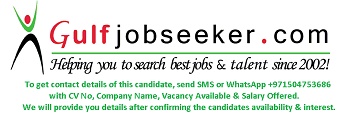     Gulfjobseeker.com CV No: 1519632